Уважаемая госпожа,
уважаемый господин,1	Хотел бы сообщить вам о том, что МСЭ организует Региональный форум по стандартизации для Африки, который будет проходить 24−25 марта 2015 года в Дакаре, Сенегал. Этот Форум будет проводиться по любезному приглашению Регуляторного органа электросвязи и почт (ARTP) Сенегала. Информация о точном месте проведения будет своевременно размещена на веб-сайте МСЭ-Т: http://www.itu.int/en/ITU-T/Workshops-and-Seminars/bsg/042015/Pages/default.aspx.Для вашей информации сообщаем, что также по приглашению Регуляторного органа электросвязи и почт (ARTP) и в том же месте в течение этого периода будут проходить следующие собрания МСЭ: собрание РегГр-АФР ИК12 23 марта 2015 года и собрание РегГр-АФР ИК5 26−27 марта 2015 года. Открытие Форума состоится в первый день его работы в 09 час. 30 мин. Регистрация участников начнется в 08 час. 30 мин. Подробная информация о залах заседаний будет отображена на экранах, расположенных при входе в место проведения собрания.2	Обсуждения будут проходить только на английском языке. Кроме того, будет обеспечен устный перевод на французский язык. 3	В мероприятиях могут принять участие Государства – Члены МСЭ, Члены Сектора, Ассоциированные члены и Академические организации, а также любое лицо из страны, являющейся Членом МСЭ, которое пожелает внести свой вклад в работу. К таким лицам относятся также члены международных, региональных и национальных организаций. Участие в семинаре-практикуме является бесплатным. 4	Основные задачи мероприятия состоят в том, чтобы представить развивающимся странам примеры передового опыта в области разработки глобальных стандартов, обеспечить подготовленность к разработке национальных стандартов, с тем чтобы можно было повысить компетентность развивающихся стран в области стандартизации, и способствовать созданию национального секретариата по стандартизации для координации участия в работе исследовательских комиссий МСЭ-Т. На Форуме будет также обсуждаться проводимая в исследовательских комиссиях МСЭ-Т работа по стандартизации, которая представляет интерес для данного региона.5	Целевую аудиторию Форума составляют Государства – Члены МСЭ, национальные органы по стандартам, регуляторные органы в области ИКТ, компании в области ИКТ, исследовательские организации в области ИКТ, поставщики услуг и академические организации.6	Проект программы семинара-практикума будет размещен на веб-сайте МСЭ-Т по следующему адресу: http://www.itu.int/en/ITU-T/Workshops-and-Seminars/bsg/042015/Pages/default.aspx. Данный веб-сайт будет обновляться по мере появления новой или измененной информации. 7	Общая информация для участников, в том числе относительно размещения в гостиницах, обеспечения транспортом и визовых требований, будет представлена на веб-сайте МСЭ-Т по адресу: http://www.itu.int/en/ITU-T/Workshops-and-Seminars/bsg/042015/Pages/default.aspx. 8	СТИПЕНДИИ: Нам приятно сообщить вам, что для содействия участию представителей из наименее развитых стран или развивающихся стран с низким уровнем дохода и при условии наличия финансирования будут выделены две частичные стипендии на администрацию только из региона Африки (http://itu.int/en/ITU-T/info/Pages/resources.aspx). Заявка на предоставление стипендии должна быть утверждена соответствующей администрацией Государства – Члена МСЭ. Заполненную форму запроса на предоставление стипендии (просьба использовать прилагаемую форму 1) необходимо вернуть в МСЭ не позднее 9 февраля 2015 года. Просим учесть, что критерии для принятия решения о предоставлении стипендии включают: имеющийся бюджет БСЭ, вклады для собрания со стороны запрашивающего стипендию лица, справедливое распределение между странами, а также гендерный баланс. Наряду с этим предпочтение будет отдаваться заявителям, принимающим участие во всех собраниях, проводимых в Дакаре с 23 по 27 марта 2015 года.9	С тем чтобы БСЭ могло предпринять необходимые действия в отношении организации семинара-практикума, был бы признателен вам за регистрацию с использованием онлайновой формы, представленной по адресу: http://www.itu.int/en/ITU-T/Workshops-and-Seminars/bsg/042015/Pages/default.aspx, в максимально короткий срок, но не позднее 9 марта 2015 года. Обращаем ваше внимание на то, что предварительная регистрация участников семинаров-практикумов проводится только в онлайновом режиме. 10	Хотел бы напомнить вам о том, что для въезда в Сенегал и пребывания в нем в течение любого срока гражданам некоторых стран необходимо получить визу. Визу следует запрашивать не менее чем за четыре (4) недели до даты начала семинара-практикума и получать в учреждении (посольстве или консульстве), представляющем Сенегал в вашей стране, или, если в вашей стране такое учреждение отсутствует, в ближайшем к стране выезда. Подробная информация о требованиях в отношении виз будет представлена на веб-сайте МСЭ-Т. С уважением,Чхе Суб Ли
Директор Бюро
стандартизации электросвязиПриложение: 1ANNEX 1
(to TSB Circular 136)FORM 1 – FELLOWSHIP REQUEST______________Бюро стандартизации 
электросвязи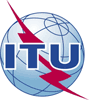 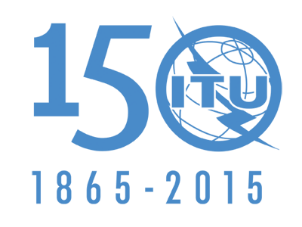 Осн.:
Для контактов:
Тел.:
Факс:
Эл. почта:Циркуляр 136 БСЭ
TSB Workshops/VM

Виджай Мори (Vijay Mauree)
+41 22 730 5591
+41 22 730 5853
tsbworkshops@itu.int–	Администрациям Государств – Членов Союза–	Членам Сектора МСЭ-Т–	Ассоциированным членам МСЭ-Т–	Академическим организациям − Членам МСЭ-ТОсн.:
Для контактов:
Тел.:
Факс:
Эл. почта:Циркуляр 136 БСЭ
TSB Workshops/VM

Виджай Мори (Vijay Mauree)
+41 22 730 5591
+41 22 730 5853
tsbworkshops@itu.intКопии:–	Председателям и заместителям председателей исследовательских комиссий МСЭ-Т–	Директору Бюро развития электросвязи–	Директору Бюро радиосвязи–	Директору Регионального отделения МСЭ для Африки, Аддис-Абеба–	Руководителям Зональных отделений МСЭ в Дакаре, Яунде и Хараре–	Постоянному представительству Сенегала 
в Женеве, ШвейцарияПредмет:Региональный форум МСЭ по стандартизации для Африки
(Дакар, Сенегал, 24−25 марта 2015 г.)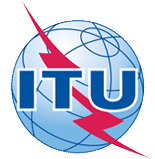 ITU-T SG 5RG-AFR and SG 12RG-AFR meetings and ITU Regional Standardization ForumDakar, Senegal 23−27 March 2015ITU-T SG 5RG-AFR and SG 12RG-AFR meetings and ITU Regional Standardization ForumDakar, Senegal 23−27 March 2015ITU-T SG 5RG-AFR and SG 12RG-AFR meetings and ITU Regional Standardization ForumDakar, Senegal 23−27 March 2015ITU-T SG 5RG-AFR and SG 12RG-AFR meetings and ITU Regional Standardization ForumDakar, Senegal 23−27 March 2015ITU-T SG 5RG-AFR and SG 12RG-AFR meetings and ITU Regional Standardization ForumDakar, Senegal 23−27 March 2015ITU-T SG 5RG-AFR and SG 12RG-AFR meetings and ITU Regional Standardization ForumDakar, Senegal 23−27 March 2015Please return to:Please return to:ITU Geneva (Switzerland)ITU Geneva (Switzerland)E-mail: 	bdtfellowships@itu.intTel:	+41 22 730 5227Fax:	+41 22 730 5778E-mail: 	bdtfellowships@itu.intTel:	+41 22 730 5227Fax:	+41 22 730 5778E-mail: 	bdtfellowships@itu.intTel:	+41 22 730 5227Fax:	+41 22 730 5778E-mail: 	bdtfellowships@itu.intTel:	+41 22 730 5227Fax:	+41 22 730 5778Request for one partial fellowship to be submitted before 9 February 2015Request for one partial fellowship to be submitted before 9 February 2015Request for one partial fellowship to be submitted before 9 February 2015Request for one partial fellowship to be submitted before 9 February 2015Request for one partial fellowship to be submitted before 9 February 2015Request for one partial fellowship to be submitted before 9 February 2015Request for one partial fellowship to be submitted before 9 February 2015Request for one partial fellowship to be submitted before 9 February 2015Participation of women is encouragedParticipation of women is encouragedParticipation of women is encouragedRegistration Confirmation I.D. No:…………………………………………………………………
(Note:  It is imperative for fellowship holders to pre-register via the online registration form at:  http://www.itu.int/en/ITU-T/Workshops-and-Seminars/bsg/042015/Pages/default.aspx.)Country: _____________________________________________________________________________________________Name of the Administration or Organization: ______________________________________________________Mr / Ms  _______________________________(family name)  	________________________________(given name)Title: _________________________________________________________________________________________________Registration Confirmation I.D. No:…………………………………………………………………
(Note:  It is imperative for fellowship holders to pre-register via the online registration form at:  http://www.itu.int/en/ITU-T/Workshops-and-Seminars/bsg/042015/Pages/default.aspx.)Country: _____________________________________________________________________________________________Name of the Administration or Organization: ______________________________________________________Mr / Ms  _______________________________(family name)  	________________________________(given name)Title: _________________________________________________________________________________________________Registration Confirmation I.D. No:…………………………………………………………………
(Note:  It is imperative for fellowship holders to pre-register via the online registration form at:  http://www.itu.int/en/ITU-T/Workshops-and-Seminars/bsg/042015/Pages/default.aspx.)Country: _____________________________________________________________________________________________Name of the Administration or Organization: ______________________________________________________Mr / Ms  _______________________________(family name)  	________________________________(given name)Title: _________________________________________________________________________________________________Registration Confirmation I.D. No:…………………………………………………………………
(Note:  It is imperative for fellowship holders to pre-register via the online registration form at:  http://www.itu.int/en/ITU-T/Workshops-and-Seminars/bsg/042015/Pages/default.aspx.)Country: _____________________________________________________________________________________________Name of the Administration or Organization: ______________________________________________________Mr / Ms  _______________________________(family name)  	________________________________(given name)Title: _________________________________________________________________________________________________Registration Confirmation I.D. No:…………………………………………………………………
(Note:  It is imperative for fellowship holders to pre-register via the online registration form at:  http://www.itu.int/en/ITU-T/Workshops-and-Seminars/bsg/042015/Pages/default.aspx.)Country: _____________________________________________________________________________________________Name of the Administration or Organization: ______________________________________________________Mr / Ms  _______________________________(family name)  	________________________________(given name)Title: _________________________________________________________________________________________________Registration Confirmation I.D. No:…………………………………………………………………
(Note:  It is imperative for fellowship holders to pre-register via the online registration form at:  http://www.itu.int/en/ITU-T/Workshops-and-Seminars/bsg/042015/Pages/default.aspx.)Country: _____________________________________________________________________________________________Name of the Administration or Organization: ______________________________________________________Mr / Ms  _______________________________(family name)  	________________________________(given name)Title: _________________________________________________________________________________________________Registration Confirmation I.D. No:…………………………………………………………………
(Note:  It is imperative for fellowship holders to pre-register via the online registration form at:  http://www.itu.int/en/ITU-T/Workshops-and-Seminars/bsg/042015/Pages/default.aspx.)Country: _____________________________________________________________________________________________Name of the Administration or Organization: ______________________________________________________Mr / Ms  _______________________________(family name)  	________________________________(given name)Title: _________________________________________________________________________________________________Registration Confirmation I.D. No:…………………………………………………………………
(Note:  It is imperative for fellowship holders to pre-register via the online registration form at:  http://www.itu.int/en/ITU-T/Workshops-and-Seminars/bsg/042015/Pages/default.aspx.)Country: _____________________________________________________________________________________________Name of the Administration or Organization: ______________________________________________________Mr / Ms  _______________________________(family name)  	________________________________(given name)Title: _________________________________________________________________________________________________Address: 	_____________________________________________________________________________________________________	_____________________________________________________________________________________________________Tel.: _________________________ Fax:	 _________________________ E-Mail: __________________________________PASSPORT INFORMATION:Date of birth: ________________________________________________________________________________________Nationality: ______________________________   Passport number: _______________________________________Date of issue: ______________ In (place): _________________________Valid until (date): __________________Address: 	_____________________________________________________________________________________________________	_____________________________________________________________________________________________________Tel.: _________________________ Fax:	 _________________________ E-Mail: __________________________________PASSPORT INFORMATION:Date of birth: ________________________________________________________________________________________Nationality: ______________________________   Passport number: _______________________________________Date of issue: ______________ In (place): _________________________Valid until (date): __________________Address: 	_____________________________________________________________________________________________________	_____________________________________________________________________________________________________Tel.: _________________________ Fax:	 _________________________ E-Mail: __________________________________PASSPORT INFORMATION:Date of birth: ________________________________________________________________________________________Nationality: ______________________________   Passport number: _______________________________________Date of issue: ______________ In (place): _________________________Valid until (date): __________________Address: 	_____________________________________________________________________________________________________	_____________________________________________________________________________________________________Tel.: _________________________ Fax:	 _________________________ E-Mail: __________________________________PASSPORT INFORMATION:Date of birth: ________________________________________________________________________________________Nationality: ______________________________   Passport number: _______________________________________Date of issue: ______________ In (place): _________________________Valid until (date): __________________Address: 	_____________________________________________________________________________________________________	_____________________________________________________________________________________________________Tel.: _________________________ Fax:	 _________________________ E-Mail: __________________________________PASSPORT INFORMATION:Date of birth: ________________________________________________________________________________________Nationality: ______________________________   Passport number: _______________________________________Date of issue: ______________ In (place): _________________________Valid until (date): __________________Address: 	_____________________________________________________________________________________________________	_____________________________________________________________________________________________________Tel.: _________________________ Fax:	 _________________________ E-Mail: __________________________________PASSPORT INFORMATION:Date of birth: ________________________________________________________________________________________Nationality: ______________________________   Passport number: _______________________________________Date of issue: ______________ In (place): _________________________Valid until (date): __________________Address: 	_____________________________________________________________________________________________________	_____________________________________________________________________________________________________Tel.: _________________________ Fax:	 _________________________ E-Mail: __________________________________PASSPORT INFORMATION:Date of birth: ________________________________________________________________________________________Nationality: ______________________________   Passport number: _______________________________________Date of issue: ______________ In (place): _________________________Valid until (date): __________________Address: 	_____________________________________________________________________________________________________	_____________________________________________________________________________________________________Tel.: _________________________ Fax:	 _________________________ E-Mail: __________________________________PASSPORT INFORMATION:Date of birth: ________________________________________________________________________________________Nationality: ______________________________   Passport number: _______________________________________Date of issue: ______________ In (place): _________________________Valid until (date): __________________Please select your preference(which ITU will do its best to accommodate)Please select your preference(which ITU will do its best to accommodate)Please select your preference(which ITU will do its best to accommodate)Please select your preference(which ITU will do its best to accommodate)Please select your preference(which ITU will do its best to accommodate)Please select your preference(which ITU will do its best to accommodate)Please select your preference(which ITU will do its best to accommodate)Please select your preference(which ITU will do its best to accommodate)	□ Economy class air ticket (duty station / Dakar / duty station)	□ Daily subsistence allowance intended to cover accommodation, meals & misc. expenses	□ Economy class air ticket (duty station / Dakar / duty station)	□ Daily subsistence allowance intended to cover accommodation, meals & misc. expenses	□ Economy class air ticket (duty station / Dakar / duty station)	□ Daily subsistence allowance intended to cover accommodation, meals & misc. expenses	□ Economy class air ticket (duty station / Dakar / duty station)	□ Daily subsistence allowance intended to cover accommodation, meals & misc. expenses	□ Economy class air ticket (duty station / Dakar / duty station)	□ Daily subsistence allowance intended to cover accommodation, meals & misc. expenses	□ Economy class air ticket (duty station / Dakar / duty station)	□ Daily subsistence allowance intended to cover accommodation, meals & misc. expenses	□ Economy class air ticket (duty station / Dakar / duty station)	□ Daily subsistence allowance intended to cover accommodation, meals & misc. expenses	□ Economy class air ticket (duty station / Dakar / duty station)	□ Daily subsistence allowance intended to cover accommodation, meals & misc. expensesSignature of fellowship candidate:Signature of fellowship candidate:Signature of fellowship candidate:Signature of fellowship candidate:Signature of fellowship candidate:Date:Date:Date:TO VALIDATE FELLOWSHIP REQUEST, NAME, TITLE AND SIGNATURE OF CERTIFYING OFFICIAL DESIGNATING PARTICIPANT MUST BE COMPLETED BELOW WITH OFFICIAL STAMP.N.B. IT IS IMPERATIVE THAT FELLOWS BE PRESENT FROM THE FIRST DAY TO THE END OF THE MEETING.TO VALIDATE FELLOWSHIP REQUEST, NAME, TITLE AND SIGNATURE OF CERTIFYING OFFICIAL DESIGNATING PARTICIPANT MUST BE COMPLETED BELOW WITH OFFICIAL STAMP.N.B. IT IS IMPERATIVE THAT FELLOWS BE PRESENT FROM THE FIRST DAY TO THE END OF THE MEETING.TO VALIDATE FELLOWSHIP REQUEST, NAME, TITLE AND SIGNATURE OF CERTIFYING OFFICIAL DESIGNATING PARTICIPANT MUST BE COMPLETED BELOW WITH OFFICIAL STAMP.N.B. IT IS IMPERATIVE THAT FELLOWS BE PRESENT FROM THE FIRST DAY TO THE END OF THE MEETING.TO VALIDATE FELLOWSHIP REQUEST, NAME, TITLE AND SIGNATURE OF CERTIFYING OFFICIAL DESIGNATING PARTICIPANT MUST BE COMPLETED BELOW WITH OFFICIAL STAMP.N.B. IT IS IMPERATIVE THAT FELLOWS BE PRESENT FROM THE FIRST DAY TO THE END OF THE MEETING.TO VALIDATE FELLOWSHIP REQUEST, NAME, TITLE AND SIGNATURE OF CERTIFYING OFFICIAL DESIGNATING PARTICIPANT MUST BE COMPLETED BELOW WITH OFFICIAL STAMP.N.B. IT IS IMPERATIVE THAT FELLOWS BE PRESENT FROM THE FIRST DAY TO THE END OF THE MEETING.TO VALIDATE FELLOWSHIP REQUEST, NAME, TITLE AND SIGNATURE OF CERTIFYING OFFICIAL DESIGNATING PARTICIPANT MUST BE COMPLETED BELOW WITH OFFICIAL STAMP.N.B. IT IS IMPERATIVE THAT FELLOWS BE PRESENT FROM THE FIRST DAY TO THE END OF THE MEETING.TO VALIDATE FELLOWSHIP REQUEST, NAME, TITLE AND SIGNATURE OF CERTIFYING OFFICIAL DESIGNATING PARTICIPANT MUST BE COMPLETED BELOW WITH OFFICIAL STAMP.N.B. IT IS IMPERATIVE THAT FELLOWS BE PRESENT FROM THE FIRST DAY TO THE END OF THE MEETING.TO VALIDATE FELLOWSHIP REQUEST, NAME, TITLE AND SIGNATURE OF CERTIFYING OFFICIAL DESIGNATING PARTICIPANT MUST BE COMPLETED BELOW WITH OFFICIAL STAMP.N.B. IT IS IMPERATIVE THAT FELLOWS BE PRESENT FROM THE FIRST DAY TO THE END OF THE MEETING.Signature:Signature:Signature:Signature:Signature:Date:Date:Date: